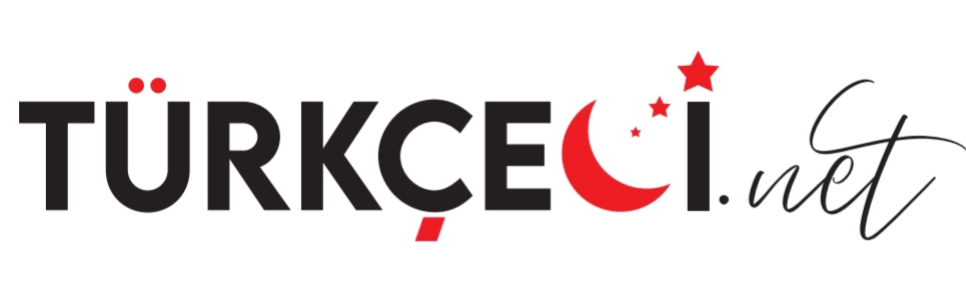 Aşağıdaki fiillerin anlam özelliklerini karşılarına yazınız. (15 p)Boyamak: . . . . . . . . .  . 					Beslemek: . . . . . . . . .  . 	Oturmak: . . . . . . . . .  . 					Sararmak: . . . . . . . . .  . 	Uzamak : . . . . . . . . .  . 					Yatmak    : . . . . . . . . .  . 	Haziran ayının ortasında okullar kapanmış, Mete ve abisi Çetin karne hediyesi olarak dedelerinin köyüne gelmişlerdi. Bir sabah iki kardeş derenin kenarına balık tutmaya gitmişlerdi. Dedeleri havanın kapalı olduğunu, yağmurun yağabileceğini söylemesine rağmen bu iki kardeş dedelerinin sözünü dinlememişti. Tam oltalarını dereye atmışlardı ki şiddetli bir yağmur başladı. Toparlanıp eve dönene kadar sırılsıklam olmuşlardı.Bu metindeki hikâye unsurlarını ilgili yerlere yazınız. (15 p)Şahıs kadrosu	: . . . . . . . . .  . . . . . . . . . .  . 	Olay		: . . . . . . . . .  . . . . . . . . . .  .Yer (mekân)	: . . . . . . . . .  . . . . . . . . . .  .Zaman		: . . . . . . . . .  . . . . . . . . . .  . Anlatıcı		: . . . . . . . . .  . . . . . . . . . .  .Tarih boyunca birçok önemli uygarlığın barındığı Anadolu; başta Hititler, Frigler, Urartular olmak üzere günümüzde tam olarak ortaya çıkarılmamış onlarca medeniyeti ve kavimleri ile dünya tarihine birçok “ilk”e şahitlik etmiştir. Masallara konu olan bir gizem barındıran, felsefi düşüncenin çıkış noktası olan Doğu ve Batı’nın verimli toprakları üzerinde kurulan Anadolu uygarlıkları, dünyaya miras bıraktıkları, kazandırdıkları gelişme ve yeniliklerle de tarihteki yerini almıştır.Bu metinde geçen bazı sözcüklerin anlamları aşağıda verilmiştir. Verilen anlamların karşısına ilgili sözcükleri yazınız. (15 p). . . . . . . . . . : Bir ülkenin, bir toplumun, maddi ve manevi varlıklarının, fikir, sanat çalışmalarıyla ilgili niteliklerinin tümü; medeniyet. . . . . . . . . : Aralarında töre, dil ve kültür ortaklığı bulunan, boy ve soy bakımından da birbirine bağlı insan topluluğu; budun. . . . . . . . .: SırBir gün, köyün yaşlı kadını Keloğlan’a bir sır vermiş: “Keloğlan, dağın ardındaki gizli bahçede bir ağaç var. Bu ağacın meyveleri altından ve her biri bir dileği gerçekleştiriyor. Ama dikkat et, ağacı koruyan bir ejderha var!” Keloğlan, köyün diğer çocuklarına yardım etmek için bu meyveleri almak istemiş. Cesurca yola koyulmuş ve dağları, ormanları aşarak gizli bahçeye ulaşmış. Bahçenin kapısında alevler saçan dev bir ejderha belirmiş. Keloğlan korkmamış çünkü onun silahı zekâsıymış. Ejderhaya, “Beni yeme, sana dünyanın en güzel hikâyesini anlatacağım,” demiş. Ejderha merakla kabul etmiş. Keloğlan, ejderhaya öyle güzel hikayeler anlatmış ki ejderha zamanın nasıl geçtiğini unutmuş. Bu metinden gerçek ve kurgusal unsurlara birer örnek veriniz. (20 p)Gerçek unsur: . . . . . . . . . . . . . . .  . . . . . . . . . . . . . . . . Kurgusal unsur: . . . . . . . . . . . . . . .  . . . . . . . . . . . . . . . .Aşağıdaki metne uygun bir başlık yazınız. (10 p). . . . . . . . . . . . .  . . . . . . . .Günümüzde her ne kadar kahvenin anavatanı Brezilya gibi görünse de köken olarak ilk kahve ağaçları, Etiyopya ülkesinde keşfedildi. Ülkenin Kaffa adı verilen bölgesinde ormanlık alanlarda yetişen Arabica adıyla bildiğimiz kahve ağaçları, dünya üzerindeki ilk kahve ağaçları olarak bilinir.Türkiye’nin tarihî ve coğrafî güzellikleri ile ilgili bilgilendirici bir metin yazınız. Yazınıza bir başlık koyunuz. (25 p). . . . . . . . . . . . . . . . . . . . . . . . . . . . . .  . . . .  . . . . . . . . . . . . . . . . . . . . . . . . . . . . . . . . . . . . . . . . . . . . . . . . .  . . . . . . . . . . . . . . . . . . . . . . . . . . . . . . . . . . . . . . . . . . . . . . . . . . . . . . . . . . . . . . . . . . . . . . . . . . . . . . . . . . . . . . . . . . .  . . . . . . . . . . . . . . . . . . . . . . . . . . . . . . . . . . . . . . . . . . . . .. . . . . . . . . . . . . . . . . . . . . . . . . . . . . . . . . . . . . . . . . . . . . .  . . . . . . . . . . . . . . . . . . . . . . . . . . . . . . . . . . . . . . . . . . . . .. . . . . . . . . . . . . . . . . . . . . . . . . . . . . . . . . . . . . . . . . . . . . .  . . . . . . . . . . . . . . . . . . . . . . . . . . . . . . . . . . . . . . . . . . . . .. . . . . . . . . . . . . . . . . . . . . . . . . . . . . . . . . . . . . . . . . . . . . .  . . . . . . . . . . . . . . . . . . . . . . . . . . . . . . . . . . . . . . . . . . . . .. . . . . . . . . . . . . . . . . . . . . . . . . . . . . . . . . . . . . . . . . . . . . .  . . . . . . . . . . . . . . . . . . . . . . . . . . . . . . . . . . . . . . . . . . . . .. . . . . . . . . . . . . . . . . . . . . . . . . . . . . . . . . . . . . . . . . . . . . .  . . . . . . . . . . . . . . . . . . . . . . . . . . . . . . . . . . . . . . . . . . . . .. . . . . . . . . . . . . . . . . . . . . . . . . . . . . . . . . . . . . . . . . . . . . .  . . . . . . . . . . . . . . . . . . . . . . . . . . . . . . . . . . . . . . . . . . . . .. . . . . . . . . . . . . . . . . . . . . . . . . . . . . . . . . . . . . . . . . . . . . .  . . . . . . . . . . . . . . . . . . . . . . . . . . . . . . . . . . . . . . . . . . . . .. . . . . . . . . . . . . . . . . . . . . . . . . . . . . . . . . . . . . . . . . . . . . .  . . . . . . . . . . . . . . . . . . . . . . . . . . . . . . . . . . . . . . . . . . . . .. . . . . . . . . . . . . . . . . . . . . . . . . . . . . . . . . . . . . . . . . . . . . .  . . . . . . . . . . . . . . . . . . . . . . . . . . . . . . . . . . . . . . . . . . . . . . . . . . . . . . . . . . . . . . . . . . . . . . . . . . . . . . . . . . . . . . . . . . .  . . . . . . . . . . . . . . . . . . . . . . . . . . . . . . . . . . . . . . . . . . . . . . . . . . . . . . . . . . . . . . . . . . . . . . . . . . . . . . . . . . . . . . . . . . .  . . . . . . . . . . . . . . . . . . . . . . . . . . . . . . . . . . . . . . . . . . . . . . . . . . . . . . . . . . . . . . . . . . . . . . . . . . . . . . . . . . . . . . . . . . .  . . . . . . . . . . . . . . . . . . . . . . . . . . . . . . . . . . . . . . . . . . . . . . . . . . . . . . . . . . . . . . . . . . . . . . . . . . . . . . . . . . . . . . . . . . .  . . . . . . . . . . . . . . . . . . . . . . . . . . . . . . . . . . . . . . . . . . . . .. . . . . . . .  . . . . . . . . . . . . . . . . . . . . . . . . . . . . . . . . . . . . .. . . . . . . . . . . . . . . . . . . . . . . . . . . .  . . . . . . . . . . . . . . . . . . . . . . . . . . . . . . . . . . . . . . . . . . . . . . . . . . . . . . . . . . . . . . . . . . . . . . . . . . . . . . . . . . . . . . . . . . .  . . . . . . . . . . . . . . . . . . . . . . . . . . . . . . . . . . . . . . . . . . . . . . . . . . . . . . . . . . . . . . . . . . . . . . . . . . . . . . . . . . . . . . . . . . .  . . . . . . . . . . . . . . . . . . . . . . . . . . . . . . . . . . . . . . . . . . . . .. . . . . . . .  . . . . . . . . . . . . . . . . . . . . . . . . . . . . . . . . . . . . .. . . . . . . . . . . . . . . . . . . . . . . . . . . .  . . . . . . . . . . . . . . . . . . . . . . . . . . . . . . . . . . . . . . . . . . . . . . . . . . . . . . . . . . . . . . . . . . . . . . . . . . . . . . . . . . . . . . . . . . .  . . . . . . . . . . . . . . . . . . . . . . . . . . . . . . . . . . . . . . . . . . . . . . . . . . . . . . . . . . . . . . . . . . . . . . . . . . . . . . . . . . . . . . . . . . .  . . . . . . . . . . . . . . . . . . . . . . . . . . . . . . . . . . . . . . . . . . . . .. . . . . . . .  . . . . . . . . . . . . . . . . . . . . . . . . . . . . . . . . . . . . .     									Bilal KIŞ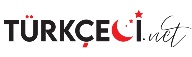 